Информация11 – 12 февраля 2023 г.г.Казань п.ЛевченкоРайон соревнований: п.Левченко.Лес: лиственных пород от хорошей до трудной проходимости, густые хвойные посадки с завалами и подлеском. Дорожная сеть развита хорошо в виде дорог и троп.    Карта: изготовлена на бумаге (80 г/см 2) лазерным принтером. Оборудование КП: станция закреплена к дереву сбоку от лыжни, номер КП на станции, призма закреплена на станции.На соревнованиях будет применяться бесконтактная система отметки sportident. Можно участвовать со своими контактными чипами.Финиш по пересечении линии финиша (б/к чипы), контактные чипы по финишной станции.11 февраля 2023 г.Лыжная гонка – спринт.параметры дистанций:   Масштаб карты 1:5000, сечение рельефа – 2,5 м   Старт в 14.00 раздельный, по стартовому протоколу, интервал старта 1 минут.     На старте участник берет карту за 15 секунд до старта. От последнего КП до финиша 30 м.Считывание чипа в ДК «Полимер».Контрольное время 45 минут. По истечении контрольного времени участник должен вернуться с дистанции на финиш.Аварийный азимут на Юг к поселку.12 февраля 2023 г.Лыжная гонка – классика.Предварительные параметры дистанций:  Старт в 11.00 раздельный, по стартовому протоколу, интервал старта 1 минут. На старте участник берет карту за 15 секунд до старта. От последнего КП до финиша 50 м.В группах М21, Ж21, М17, М40 дистанция состоит из двух кругов. Дистанция с двух сторон на одном листе. Переворот карты в группу М21 на 6 КП, в группах Ж21, М17, М40 на 8 КП. Нумерация на второй круг сквозная, на втором кругу на месте последнего КП первого круга находится старт.Считывание чипа в районе стартаКонтрольное время 90 минут. По истечении контрольного времени участник должен вернуться с дистанции на финиш.Аварийный азимут на Юг к поселку.Схема старта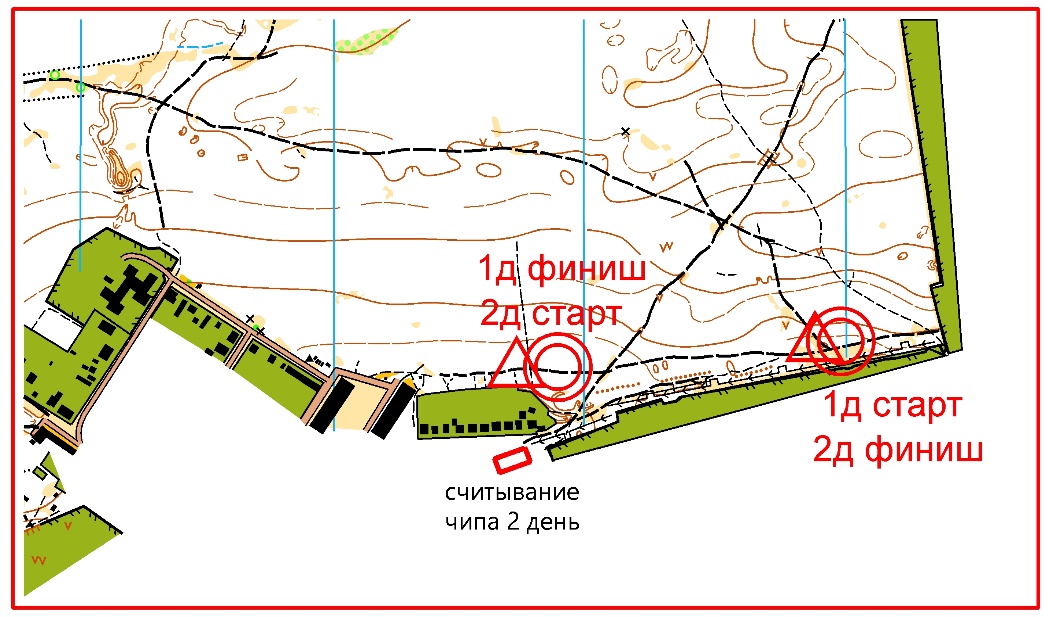 Фрагменты карты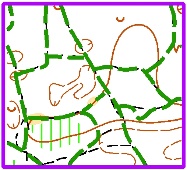 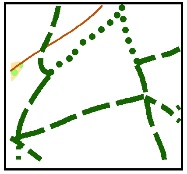 группаДлина дистанции, мКоличество пунктовМужчины290013М17220012М14190010М1212007М108006Женщины220012Ж17190010Ж1417009Ж1212007Ж108006М40220012ДиР8006Любители17009группаДлина дистанции, мКоличество пунктовКол-во круговмасштабМужчины55001527500М1745001427500М1432001017500М121400715000М10900515000Женщины45001427500Ж1732001017500Ж1427001017500Ж121400715000Ж10900515000М4045001427500ДиР900515000Любители27001017500